LUOTETTAVAN PROJEKTIKUMPPANIN TARKISTUSLISTA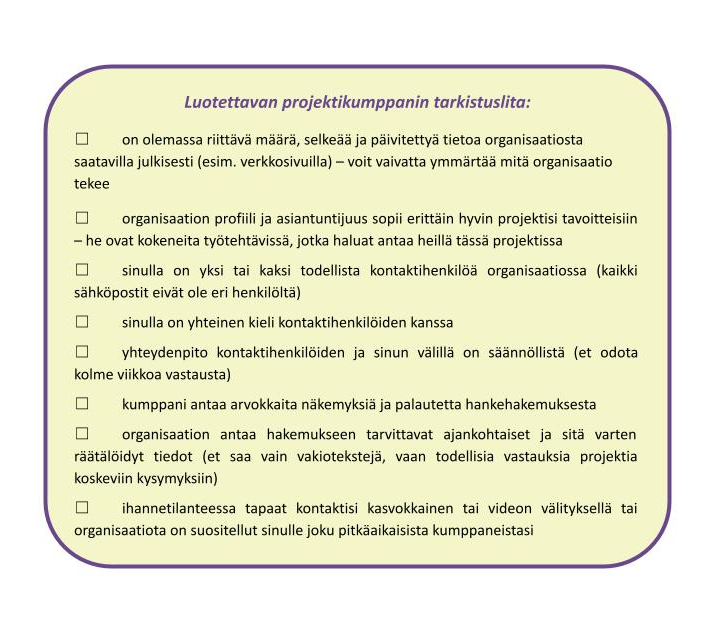 